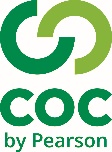 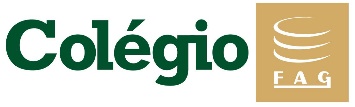 1 - Faça a análise da charge. O que podemos inferir?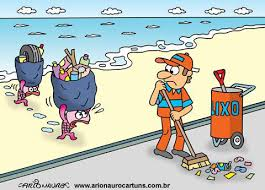 ____________________________________________________________________________________________________________________________________________________________________________________________________________________________________________________________________________________________________________________2 - Faça a leitura dos dois textos e responda as questões:TEXTO I O bicho Vi um bicho ontem Na imundície do pátio Catando comida entre os detritos. Quando achava alguma coisa, Não examinava nem cheirava: Engolia com voracidade. O bicho não era um cão, Não era um gato, Não era um rato. O bicho, meu Deus, era um homem. (Manuel Bandeira) TEXTO II Descuidar do lixo é sujeira diariamente, duas horas antes da chegada do caminhão da prefeitura, a gerência [de uma das filiais do Mcdonalds] deposita na calçada dezenas de sacos plásticos recheados de papelão, isopor, restos de sanduíches. Isso acaba propiciando um lamentável banquete de mendigos. Dezenas deles vão ali revirar o material e acabam deixando os restos espalhados pelo calçadão.                                                                                          (Revista Veja) Que semelhança existe entre o texto I e o texto II? ____________________________________________________________________________________________________________________________________________________________________________________________________________________________________________________________________________________________________________________No texto II da questão anterior, observamos o advérbio “diariamente”. Que circunstância ele expressa? a) Lugar b) Instrumento c) Tempo d) Causa e) Afirmação  Após a leitura dos dois textos, pense a respeito da temática tratada e comente sobre as situações apresentadas a seguiu:  O que é pior: ter o lixo espalhado na calçada ou os mendigos terem como alimentação os restos de comida no lixo? Por quê? _______________________________________________________________________________________________________________________________________________________________________________________________________________________________________3 - Observe a charge: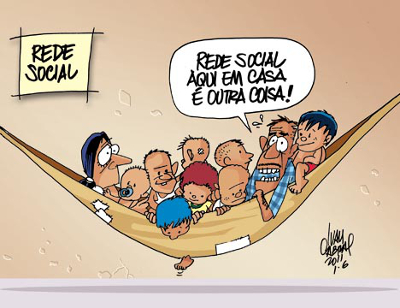 O que se pode analisar a partir dela?_______________________________________________________________________________________________________________________________________________________________________________________________________________________________________4 - Analise os verbos nas seguintes frases de acordo com seu tempo verbal:A - O governo anunciou medidas preventivas contra o vírus.___________________________________________________________________________B - O governo anunciava as medidas, mas acabou a luz bem na hora!___________________________________________________________________________C - O meu trabalho é melhor.___________________________________________________________________________D - Eles andaram muito naquele dia.___________________________________________________________________________